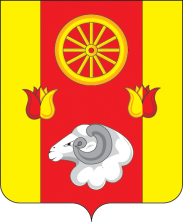 Российская ФедерацияРостовская область Ремонтненский район Администрация Денисовского сельского поселенияПОСТАНОВЛЕНИЕ29.09.2021                                                    № 69                                               п. ДенисовскийО внесении изменений в постановлениеАдминистрации Денисовского сельского поселенияот 13.07.2012  № 56-АВ целях приведения в соответствие с действующим законодательством, в связи с изменением кадрового состава, ПОСТАНОВЛЯЮ:Внести в пункт 1  постановления Администрации Денисовского сельского поселения от 13.07.2012г № 56-А «Об утверждении Комиссии по жилищным вопросам в Администрации Денисовского сельского поселения» изменения, изложив его в следующей  редакции:Состав Комиссии по жилищным вопросамв Администрации Денисовского сельского поселенияПризнать утратившим силу пункт 10 постановления 4 от 26.10.2016 г. «О внесении изменений в некоторые нормативные  правовые акты Администрации Денисовского сельского поселения»Контроль за исполнением настоящего решения оставляю за собой.Глава Администрации Денисовского сельского поселения                                                       М.В. Моргунов
                                1Моргунов Максим Владимирович-глава Администрации Денисовского сельского поселения, председатель комиссии2Юхно Евгений Александрович- главный специалист по вопросам ЖКХ, земельным и имущественным отношениям, член комиссии3Стасенко Ирина Ивановна-ведущий специалист экономист, член комиссии